PATIENT INFORMATION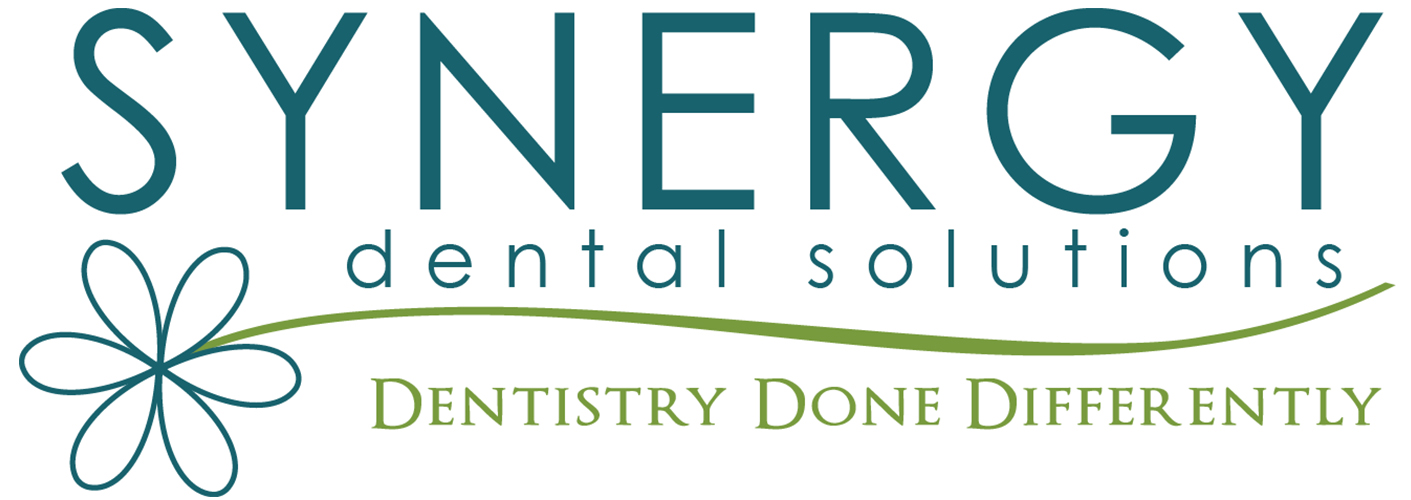 PARENT INFORMATION GUARDIAN (I)GUARDIAN (II)DENTAL INSURANCE INFORMATIONPRIMARY COVERAGE (Not necessary to complete for BabyLase Services)SECONDARY COVERAGE (not necessary for BabyLase Services)REFERRAL INFORMATIONORAL HISTORYDENTAL CONCERNSDENTAL HABITSBirth HistoryMEDICAL HISTORY 
I affirm that the above information I have given is correct to the best of my knowledge. It will be held in confidence and it is my responsibility to inform this office of changes in the patient's medical status. I authorize the dental staff to perform all necessary dental treatment the patient may need. I understand that Synergy Dental Solutions may use and disclose pertinent health information and dental records to coordinate and manage dental care and related services to one or more health care providers or other dental specialists. I authorize the release of all information necessary to secure benefits such as obtaining reimbursement for services, confirming coverage, bill or collection activities and utilization review. I understand that I am responsible for the full balance of the account regardless of my dental benefits and directly assign Synergy Dental Solutions all insurance payments otherwise payable to me. In case of default, I agree to pay all reasonable costs and fees associated with the collection of the account balance, including but not limited to third party collection fees, court filing fees and attorney fees. I affirm that my signature represents my agreement to all of the terms mentioned above.First Name:Last Name:Nickname:DOB:Select dateGender:M FStreet Address:City:State:Zip:Primary number for appointment confirmations:Who is accompanying the child today or is expected to on the date of their appointment?Who is accompanying the child today or is expected to on the date of their appointment?Who is accompanying the child today or is expected to on the date of their appointment?Who is accompanying the child today or is expected to on the date of their appointment?Who is accompanying the child today or is expected to on the date of their appointment?First Name:Last Name:Relation: Biological  Adopted  Foster  Nanny Other:Is your child here only for a tongue tie assessment and treatment? Yes  NoWhat is your primary goal of treatment?Who does the patient live with? (check all that apply): Guardian 1  Guardian 2 Other:First Name:Last Name:Gender: M  FDOB:Sep 11, 2020SS#:Marital Status: Single  Married  Domestic Partnership  Separated  Divorced  WidowedHome:Cell:Email: Yes No Address is same as patient’s listed above.Street Address:City:State:Zip:Employer:Work phone:First Name:Last Name:Gender: M  FDOB:Select dateSS#:Marital Status: Single  Married  Domestic Partnership  Separated  Divorced  WidowedHome:Cell:Email: Yes No Address is same as patient’s listed above.Street Address:City:State:Zip:Employer:Work phone: Yes No Do you have dental insurance coverage?First Name of Insured:Last Name of Insured:DOB:Select dateSS#:Employer:Employer Phone:Insurance Co.:Street Address:City:State:Zip:Phone:Group/Policy #:I.D. #:First Name of Insured:Last Name of Insured:DOB:Select dateSS#:Employer:Employer Phone:Insurance Co.:Street Address:City:State:Zip:Phone:Group/Policy #:I.D. #:Please share with us how you heard about our office…Please share with us how you heard about our office…Please share with us how you heard about our office…Please share with us how you heard about our office…Please share with us how you heard about our office…ChiropractorSpeech pathologistFriend:Lactation consultantPediatrician/Physician:Orofacial myologistDentist/Dental Office:Athletic trainerInsurance:School/Daycare:FacebookOther:What is the primary reason for today’s visit? Routine exam and cleaning   Dental Disease or Trauma  Consult for Tongue tie  Consult for ALF TherapyHas your child ever been to the dentist? Yes  No(If Yes)Previous/Present Dentist:Date Last Exam:Date Last X-Rays:Do you think your child will react well to treatment? Yes NoPlease describe any tips/tricks that will help our team provide a positive experience for your child’s visit:Does your child currently… (check all that apply)Does your child currently… (check all that apply)Does your child currently… (check all that apply)Does your child currently… (check all that apply)Does your child currently… (check all that apply) Suck Thumb/Finger Suck/Bite Lips Bite/Chew Nails Tongue Thrust Bottle Feed Use Pacifier Tongue/Cheek Chew Clench/Grind Teeth Mouth Breather Breast Feed(check all that apply)(check all that apply)(check all that apply)(check all that apply) Term < 37 weeks Induced labor Feeding schedule / day Vaginal Delivery- Birth Weight Breast feeding difficulties:Assisted delivery/Cesarian    Labor time (in hours) Inability to self soothe   /dayHas growth and development occurred at a normal rate Yes NoChild’s physician:Phone:Date Last Exam:History of Hospitalizations / Operations / Emergency Room Care / Recent Illnesses (explain):Current Medications:Is your child followed by a specialist?  Yes     NoIf yes, please provide name and contact information:Has your child been diagnosed and/or treated for any of the following… (check all that apply)Has your child been diagnosed and/or treated for any of the following… (check all that apply) Blood Disorder/Anemia Tuberculosis (TB) Abnormal Bleeding/Hemophilia Asthma/Reactive Airway Immune Disorder/HIV/AIDS Tonsillitis Cancer/Tumor/Leukemia Congenital Birth Defects Heart Murmur/Defect/Surgery Premature/Low Birth Weight Epilepsy/Seizures/Convulsions Cleft Lip/Palate Cerebral Palsy Autism Spectrum Cystic Fibrosis ADD/ADHD Kidney Problems Eating Disorder Liver Disease/Jaundice/Hepatitis Speech Disorder Diabetes Vision Problems Sickle Cell Trait Hearing Problems Stomach/GI Disorders Deaf Other:  Mental/Cognitive/Social DelayALLERGIES:ALLERGIES: Drug: Food: Seasonal Hives Latex Other (specify):